Professional Standards for Teaching AssistantsAt New Ash Green Primary School, we are committed to creating a learning community in which children are perseverant, resilient and risk takers who take responsibility for their learning and develop their critical, creative and social abilities fully. We believe that children learn best when learning is: exciting, challenging, creative, collaborative, practical, reflective, and meaningful. Learning inspires children to ask questions and to wonder. It provides them with memorable experiences. It develops in them with the skills of communication, collaboration, critical thinking, social responsibility, problem solving and reflection. Our school has the highest of expectations of our learners and builds on experiences and always be purposeful and relevant. In partnership with parents, carers and the wider community, we aim to achieve this vision and to deliver the very best education for our children. Teaching Assistants at New Ash Green Primary School will:embed a shared understanding of expectations for learning and teaching ensuring consistency across the school.ensure the consistent and accelerated progress for all children. promote the values of the school. contribute to the effective delivery of appraisal within the school. Our school’s values are:Be curious Have a go Concentrate Be co- operative Use your imagination Don’t give up Enjoy learning Keep improving The British Values underpin the school ethos and learning powers. These should be on display in all classrooms and taught throughout all lessons, on the playground and at lunchtimes:Democracy The rule of lawIndividual liberty and mutual respectTolerance of those of different beliefs and religion.Inspirational Teaching Effective teaching is not simply to accrue knowledge in children but to enable them to develop a range of skills that is needed in a fast and ever changing world. At New Ash Green Primary School we prepare our children for the future by providing challenging, collaborative and innovative learning experiences. We have high expectations and encourage children to be ambitious, independent learners. We achieve inspirational responses from children through the provision of stimulating learning experiences, effective questioning and by giving children the opportunity to take greater responsibility for their learning. There are five key elements for good teaching at New Ash Green Primary School: Precise and perceptive planning Teaching for learning Behaviour for learning Progress in learning Accelerated Assessment as LearnerThe Professional Standards for Teaching Assistants are set out in four themes:Knowledge and understanding Teaching and learning Working with others Personal and professional conduct Within each theme there are several standards expected of teaching assistants. Knowledge and understanding Teaching Assistants are expected to: Acquire the appropriate skills, qualifications, and/or experience required for the teaching assistant role, with support from the school employer. Demonstrate expertise and skills in understanding the needs of all pupils (including specialist expertise as appropriate) and know how to adapt and deliver support to meet individual needs. Share responsibility for ensuring that their own knowledge and understanding is relevant and up to date by reflecting on their own practice, liaising with school leaders and accessing relevant professional development to improve personal effectiveness. Demonstrate a level of subject and curriculum knowledge relevant to their role and apply this effectively in supporting teachers and pupils. Understand their roles and responsibilities within the classroom and whole school context recognising that these may extend beyond a direct support role.Teaching and learning Teaching Assistants are expected to: Demonstrate an informed and efficient approach to teaching and learning by adopting relevant strategies to support the work of the teacher and increase achievement of all pupils including, where appropriate, those with special educational needs and disabilities. Promote, support and facilitate inclusion by encouraging participation of all pupils in learning and extracurricular activities. Use effective behaviour management strategies consistently in line with the school’s policy and procedures. Contribute to effective assessment and planning by supporting the monitoring, recording and reporting of pupil progress as appropriate to the level of the role. Communicate effectively and sensitively with pupils to adapt to their needs and support their learning. Maintain a stimulating and safe learning environment by organising and managing physical teaching space and resources. Working with others Teaching Assistants are expected to: Recognise and respect the role and contribution of other professionals, parents and carers by liaising effectively and working in partnership with them. With the class teacher, keep other professionals accurately informed of progress or concerns they may have about the pupils they work with. Understand their responsibility to share knowledge to inform planning and decision making.Understand their role in order to be able to work collaboratively with classroom teachers and other colleagues, including specialist advisory teachers. Communicate their knowledge and understanding of pupils to other school staff and education, health and social care professionals, so that informed decision making can take place on intervention and provision.Personal and professional conduct Teaching Assistants should uphold public trust in the education profession by: Having proper and professional regard for the ethos, policies and practices of the school in which they work as professional members of staff. Demonstrating positive attitudes, values and behaviours to develop and sustain effective relationships with the school community.Having regard for the need to safeguard pupils’ well-being by following relevant statutory guidance along with school policies and practice. Upholding values consistent with those required from Teaching Assistants by respecting individual differences and cultural diversity. Committing to improve their own practice through self-evaluation and awareness.Signed _____________________________Date _______________________________Headteacher _______________________Date _______________________________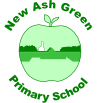 